Ekskursija „Ekspresionizmo raitelės Marianos Veriovkinos takais Lietuvoje“2024 m.  birželio 1 d.Registruotis telefonu: +370 687 21938 arba elektroniniu paštu: tic@utenainfo.ltŽymi Vakarų Europos dailininkė ekspresionistė Mariana Veriovkina (1860–1938) kūrybinį kelią pradėjo Vyžuonėlių dvare prie Utenos. Kviečiame pakeliauti dailininkės takais ir susipažinti su dramatiška menininkės gyvenimo istorija.7:00 Išvykimas iš Utenos (Utenos kultūros centro aikštelė - Aušros g. 49, Utena)· Apžiūrėsime Vyžuonėlių dvarą (Utenos raj.), kuriame 1879 m. įsikūrė dvarininkai Veriovkinai, užveisė sodą, pasodino parką, pasistatė naujų pastatų. Jų duktė Mariana Veriovkina čia praleisdavo ilgas vasaras, šiame dvare ji susidomėjo menu ir nusprendė tapti dailininke. Sužinosime, kokia dar veikla užsiėmė menininkė ir kodėl Vyžuonėles ji vadino „savo rojumi“.
· Surdegis ( Anykščių r.). Nuo XVII a. Surdegio miestelis garsėjo stebuklingu Dievo Motinos paveikslu ir šventuoju šaltiniu. Į Surdegio atlaidus Mariana Veriovkina su palyda išsiruošdavo pėsčiomis ir keliaudavo tris dienas. Surdegio bažnyčioje turėsime galimybę pamatyti Surdegio Dievo Motinos atvaizdą ir atsigaivinti šaltinėlio vandeniu.
· Kaunas.
· Ekskursija „Rūmų istorijos“ istorinėje Lietuvos Respublikos prezidentūroje, buvusioje gubernatūroje. Čia Kauno gubernatoriaus pareigas 1904 – 1912 m. ėjo Marianos brolis Piotras Veriovkinas.
· Pietūs.
· Ekskursija Kauno centre. Iš Vokietijos atvykusi Mariana viešėjo pas brolį ir tapė paveikslus. Mėginsime atpažinti dailininkės kūriniuose įamžintus Kauno vaizdus ir palyginsime juos su šiandieniniais.
· Vilnius. Sužinosime, kur gyveno ir mokėsi Mariana. Surasime Vilniaus objektus, kuriuos nutapė dailininkė ir palyginsime su užfiksuotais jos paveiksluose. Aplankysime Liepkalnio kapines, kuriose palaidoti jos artimieji: mama ir seneliai.Grįšime į Uteną po 21 val.Kaina - 35 Eur/asmeniui
· Į kelionės kainą įskaičiuota: autobuso nuoma, lydinčio gido ir ekskursijos organizavimo paslaugos.
· Už ekskursiją reikia sumokėti per 3 darbo dienas po registracijos.
· Atsisakius vykti į kelionę likus 5 darbo dienoms iki kelionė pradžios – PINIGAI NEGRĄŽINAMI.
· Papildomai reikia turėti - 30 Eur (lankomų objektų bilietai, pietūs, vietinio gido paslauga)
· Į kainą neįskaičiuotos papildomos asmeninės išlaidos.KELIONĖS ORGANIZATORIUS:
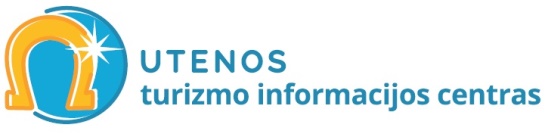 